ПРАВИТЕЛЬСТВО САХАЛИНСКОЙ ОБЛАСТИПОСТАНОВЛЕНИЕот 30 ноября 2021 г. N 516О ПОРЯДКЕ ФОРМИРОВАНИЯ ГОСУДАРСТВЕННЫХ СОЦИАЛЬНЫХ ЗАКАЗОВНА ОКАЗАНИЕ ГОСУДАРСТВЕННЫХ УСЛУГ В СОЦИАЛЬНОЙ СФЕРЕ,ОТНЕСЕННЫХ К ПОЛНОМОЧИЯМ ОРГАНОВ ГОСУДАРСТВЕННОЙ ВЛАСТИСАХАЛИНСКОЙ ОБЛАСТИ, О ФОРМЕ И СРОКАХ ФОРМИРОВАНИЯ ОТЧЕТАОБ ИХ ИСПОЛНЕНИИВ соответствии с частью 3 статьи 6 и частью 5 статьи 7 Федерального закона от 13.07.2020 N 189-ФЗ "О государственном (муниципальном) социальном заказе на оказание государственных (муниципальных) услуг в социальной сфере" Правительство Сахалинской области постановляет:1. Определить уполномоченными органами исполнительной власти Сахалинской области на формирование, утверждение государственных социальных заказов на оказание государственных услуг в социальной сфере и обеспечение предоставления государственных услуг потребителям государственных услуг в социальной сфере (далее - уполномоченные органы):- министерство социальной защиты Сахалинской области - по направлению деятельности "социальное обслуживание (за исключением услуг, предоставляемых в сфере социального обслуживания в стационарной форме)";- министерство здравоохранения Сахалинской области - по направлениям деятельности "санаторно-курортное лечение (за исключением услуг, предоставляемых в рамках государственной социальной помощи)", "оказание паллиативной медицинской помощи";- министерство спорта Сахалинской области - по направлению деятельности "спортивная подготовка";- министерство туризма Сахалинской области - по направлению деятельности "создание благоприятных условий для развития туристской индустрии в субъектах Российской Федерации";- агентство по труду и занятости населения Сахалинской области - по направлению деятельности "содействие занятости населения.(п. 1 введен Постановлением Правительства Сахалинской области от 17.06.2022 N 256)2. Утвердить Порядок формирования государственных социальных заказов на оказание государственных услуг в социальной сфере, отнесенных к полномочиям органов государственной власти Сахалинской области (прилагается).(в ред. Постановления Правительства Сахалинской области от 17.06.2022 N 256)3. Утвердить форму отчета об исполнении государственного социального заказа на оказание государственных услуг в социальной сфере, отнесенных к полномочиям органов государственной власти Сахалинской области (прилагается).4. Опубликовать настоящее постановление в газете "Губернские ведомости", на официальном сайте Губернатора и Правительства Сахалинской области, на "Официальном интернет-портале правовой информации".5. Настоящее постановление вступает в силу со дня его официального опубликования.Председатель ПравительстваСахалинской областиА.В.БеликУтвержденыпостановлениемПравительства Сахалинской областиот 30.11.2021 N 516ПОРЯДОКФОРМИРОВАНИЯ ГОСУДАРСТВЕННЫХ СОЦИАЛЬНЫХ ЗАКАЗОВ НА ОКАЗАНИЕГОСУДАРСТВЕННЫХ УСЛУГ В СОЦИАЛЬНОЙ СФЕРЕ,ОТНЕСЕННЫХ К ПОЛНОМОЧИЯМ ОРГАНОВ ГОСУДАРСТВЕННОЙ ВЛАСТИСАХАЛИНСКОЙ ОБЛАСТИ1. Настоящий Порядок определяет:(в ред. Постановления Правительства Сахалинской области от 17.06.2022 N 256)- правила формирования и утверждения государственных социальных заказов на оказание государственных услуг в социальной сфере, отнесенных к полномочиям органов государственной власти Сахалинской области (далее - социальный заказ Сахалинской области);(в ред. Постановления Правительства Сахалинской области от 17.06.2022 N 256)абзац исключен. - Постановление Правительства Сахалинской области от 17.06.2022 N 256;- форму и структуру регионального социального заказа Сахалинской области;- правила выбора способа (способов) определения исполнителя государственных услуг в социальной сфере (далее - исполнитель услуг) из числа способов, установленных частью 3 статьи 7 Федерального закона от 13.07.2020 N 189-ФЗ "О государственном (муниципальном) социальном заказе на оказание государственных (муниципальных) услуг в социальной сфере" (далее - Федеральный закон);- правила внесения изменений в социальные заказы Сахалинской области;- правила осуществления контроля органами государственной власти за оказанием государственных услуг в социальной сфере, отнесенных к полномочиям органов государственной власти (далее - государственная услуга в социальной сфере).(в ред. Постановления Правительства Сахалинской области от 17.06.2022 N 256)2. Социальные заказы Сахалинской области формируются в соответствии с настоящим Порядком уполномоченными органами, предоставляющими государственные услуги в следующих сферах деятельности:- социальное обслуживание (за исключением услуг в сфере социального обслуживания в стационарной форме);- санаторно-курортное лечение (за исключением услуг, предоставляемых в рамках государственной социальной помощи);- оказание паллиативной медицинской помощи;- создание благоприятных условий для развития туристской индустрии в субъектах Российской Федерации;- спортивная подготовка;- содействие занятости населения.(п. 2 в ред. Постановления Правительства Сахалинской области от 17.06.2022 N 256)3. Уполномоченными органами социальные заказы Сахалинской области формируются и утверждаются в бумажном виде.(п. 3 в ред. Постановления Правительства Сахалинской области от 17.06.2022 N 256)4. Информация об объеме оказания государственных услуг в социальной сфере включается в социальные заказы Сахалинской области на основании данных об объеме оказываемых государственных услуг в социальной сфере, включенных в обоснования бюджетных ассигнований, формируемых главными распорядителями средств областного бюджета Сахалинской области (уполномоченными органами) в соответствии с Порядком и Методикой планирования бюджетных ассигнований областного бюджета Сахалинской области, утвержденными приказом министерства финансов Сахалинской области от 21.06.2021 N 3.03-17-п.5. Социальный заказ Сахалинской области может быть сформирован в отношении укрупненной государственной услуги в социальной сфере (далее - укрупненная государственная услуга), под которой для целей настоящего Порядка понимается несколько государственных услуг в социальной сфере, соответствующих одному и тому же виду кода Общероссийского классификатора продукции по видам экономической деятельности и объединенных по решению уполномоченного органа в соответствии с содержанием государственной услуги в социальной сфере и (или) условиями (формами) оказания государственной услуги в социальной сфере, в случае принятия уполномоченным органом решения о формировании социального заказа Сахалинской области в отношении укрупненных государственных услуг.(в ред. Постановления Правительства Сахалинской области от 17.06.2022 N 256)6. Социальный заказ Сахалинской области формируется по форме согласно приложению к настоящему Порядку в процессе формирования областного бюджета Сахалинской области на очередной финансовый год и плановый период, а также на предельный срок оказания государственной услуги в социальной сфере, установленный в соответствии с законодательством Российской Федерации, по следующей структуре:(в ред. Постановления Правительства Сахалинской области от 17.06.2022 N 256)1) общие сведения о социальном заказе Сахалинской области в очередном финансовом году и плановом периоде, а также за пределами планового периода, приведенные в разделе I приложения к настоящему Порядку, который содержит следующие подразделы:(в ред. Постановления Правительства Сахалинской области от 17.06.2022 N 256)- общие сведения о социальном заказе Сахалинской области на очередной финансовый год, приведенные в подразделе 1 раздела I приложения к настоящему Порядку;(в ред. Постановления Правительства Сахалинской области от 17.06.2022 N 256)- общие сведения о социальном заказе Сахалинской области на первый год планового периода, приведенные в подразделе 2 раздела I приложения к настоящему Порядку;(в ред. Постановления Правительства Сахалинской области от 17.06.2022 N 256)- общие сведения о социальном заказе Сахалинской области на второй год планового периода, приведенные в подразделе 3 раздела I приложения к настоящему Порядку;(в ред. Постановления Правительства Сахалинской области от 17.06.2022 N 256)- общие сведения о социальном заказе Сахалинской области на срок оказания государственных услуг в социальной сфере за пределами планового периода, приведенные в подразделе 4 раздела I приложения к настоящему Порядку;(в ред. Постановления Правительства Сахалинской области от 17.06.2022 N 256)2) сведения об объеме оказания государственной услуги в социальной сфере (укрупненной государственной услуги) в очередном финансовом году и плановом периоде, а также за пределами планового периода, приведенные в разделе II приложения к настоящему Порядку, который содержит следующие подразделы:(в ред. Постановления Правительства Сахалинской области от 17.06.2022 N 256)- сведения об объеме оказания государственной услуги в социальной сфере (государственных услуг в социальной сфере, составляющих укрупненную государственную услугу) на очередной финансовый год, приведенные в подразделе 1 раздела II приложения к настоящему Порядку;(в ред. Постановления Правительства Сахалинской области от 17.06.2022 N 256)- сведения об объеме оказания государственной услуги в социальной сфере (государственных услуг в социальной сфере, составляющих укрупненную государственную услугу), на первый год планового периода, приведенные в подразделе 2 раздела II приложения к настоящему Порядку;(в ред. Постановления Правительства Сахалинской области от 17.06.2022 N 256)- сведения об объеме оказания государственной услуги в социальной сфере (государственных услуг в социальной сфере, составляющих укрупненную государственную услугу) на второй год планового периода, приведенные в подразделе 3 раздела II приложения к настоящему Порядку;(в ред. Постановления Правительства Сахалинской области от 17.06.2022 N 256)- сведения об объеме оказания государственной услуги в социальной сфере (государственных услуг в социальной сфере, составляющих укрупненную государственную услугу) на срок оказания государственной услуги за пределами планового периода, приведенные в подразделе 4 раздела II приложения к настоящему Порядку;(в ред. Постановления Правительства Сахалинской области от 17.06.2022 N 256)3) сведения о показателях, характеризующих качество оказания государственной услуги в социальной сфере (государственных услуг в социальной сфере, составляющих укрупненную государственную услугу), в очередном финансовом году и плановом периоде, а также за пределами планового периода, приведенные в разделе III приложения к настоящему Порядку.(в ред. Постановления Правительства Сахалинской области от 17.06.2022 N 256)7. Социальный заказ Сахалинской области утверждается соответствующим уполномоченным органом не позднее 15 рабочих дней со дня принятия закона Сахалинской области об областном бюджете Сахалинской области на очередной финансовый год и плановый период путем его подписания в бумажном виде.8. Показатели, характеризующие объем оказания государственной услуги в социальной сфере, определяются соответствующими уполномоченными органами, указанными в пункте 2 настоящего Порядка, на основании:(в ред. Постановления Правительства Сахалинской области от 17.06.2022 N 256)1) прогнозируемой динамики количества потребителей услуг;2) уровня удовлетворенности существующим объемом оказания государственных услуг в социальной сфере;3) отчета об исполнении социального заказа Сахалинской области, формируемого соответствующим уполномоченным органом в отчетном финансовом году по форме, устанавливаемой постановлением Правительства Сахалинской области "О порядке формирования государственных социальных заказов на оказание государственных услуг в социальной сфере, отнесенных к полномочиям органов государственной власти Сахалинской области, о форме и сроках формирования отчета об их исполнении".9. Внесение изменений в утвержденные социальные заказы Сахалинской области осуществляется в случае:- изменения значений показателей, характеризующих объем оказания государственной услуги в социальной сфере;- изменения способа исполнения социального заказа Сахалинской области и перераспределения объема оказания государственной услуги в социальной сфере по результатам отбора исполнителей услуг в соответствии со статьей 9 Федерального закона;- изменения сведений, включенных в форму государственного социального заказа Сахалинской области, приведенную в приложении к настоящему Порядку.(в ред. Постановления Правительства Сахалинской области от 17.06.2022 N 256)В случае внесения изменений в утвержденные социальные заказы Сахалинской области формируются новые социальные заказы Сахалинской области (с учетом внесенных изменений) в соответствии с настоящим Порядком.(в ред. Постановления Правительства Сахалинской области от 17.06.2022 N 256)10. Соответствующим уполномоченным органом осуществляется выбор способа определения исполнителей услуг из числа способов, установленных частью 3 статьи 7 Федерального закона, если такой способ не определен федеральными законами, решениями Президента Российской Федерации, Правительства Российской Федерации, законами Сахалинской области, решениями высшего органа исполнительной власти Сахалинской области, исходя из оценки значений следующих показателей, проводимой в порядке, установленном соответствующим уполномоченным органом (с учетом критериев оценки, содержащихся в указанном порядке):1) доступность государственных услуг в социальной сфере, оказываемых государственными учреждениями, для потребителей услуг;2) количество юридических лиц, не являющихся государственными учреждениями, индивидуальных предпринимателей, оказывающих услуги, соответствующие тем же видам деятельности в соответствии со сведениями о кодах по Общероссийскому классификатору продукции по видам экономической деятельности ОК 034-2014 (КПЕС 2008), утвержденному приказом Федерального агентства по техническому регулированию и метрологии от 31.01.2014 N 14-ст, что и планируемая к оказанию государственная услуга в социальной сфере.(п. 10 в ред. Постановления Правительства Сахалинской области от 17.06.2022 N 256)11. По результатам оценки соответствующим уполномоченным органом значений показателей, указанных в пункте 10 настоящего Порядка:(в ред. Постановления Правительства Сахалинской области от 17.06.2022 N 256)- значение показателя, указанного в подпункте 1 пункта 10 настоящего Порядка, относится к категории "низкая" либо к категории "высокая";(в ред. Постановления Правительства Сахалинской области от 17.06.2022 N 256)- значение показателя, указанного в подпункте 2 пункта 10 настоящего Порядка, относится к категории "значительное" либо к категории "незначительное".(в ред. Постановления Правительства Сахалинской области от 17.06.2022 N 256)Показатели, предусмотренные настоящим пунктом, подлежат общественному обсуждению на заседаниях общественных советов, создаваемых при соответствующих уполномоченных органах в соответствии с Законом Сахалинской области от 27.04.2017 N 32-ЗО "Об отдельных вопросах осуществления общественного контроля в Сахалинской области" (далее - общественные советы).12. В случае если значение показателя, указанного в подпункте 1 пункта 10 настоящего Порядка, относится к категории "низкая", а значение показателя, указанного в подпункте 2 пункта 10 настоящего Порядка, относится к категории "незначительное", соответствующий уполномоченный орган принимает решение о формировании государственного задания на оказание государственных услуг (выполнение работ) (далее - государственное задание) в целях исполнения социальных заказов Сахалинской области.(в ред. Постановления Правительства Сахалинской области от 17.06.2022 N 256)В случае если на протяжении 2 лет подряд, предшествующих дате формирования социального заказа Сахалинской области, значение показателя, указанного в подпункте 1 пункта 10 настоящего Порядка, относится к категории "низкая", а значение показателя, указанного в подпункте 2 пункта 10 настоящего Порядка, относится к категории "незначительное", соответствующий уполномоченный орган выносит на заседание общественного совета вопрос об одобрении продолжения формирования государственного задания в целях исполнения социального заказа Сахалинской области.(в ред. Постановления Правительства Сахалинской области от 17.06.2022 N 256)В случае если значение показателя, указанного в подпункте 2 пункта 10 настоящего Порядка, относится к категории "значительное", соответствующий уполномоченный орган принимает решение об осуществлении отбора исполнителей услуг в целях исполнения социального заказа Сахалинской области вне зависимости от значения показателя, указанного в подпункте 1 пункта 10 настоящего Порядка.(в ред. Постановления Правительства Сахалинской области от 17.06.2022 N 256)В случае если значение показателя, указанного в подпункте 1 пункта 10 настоящего Порядка, относится к категории "высокая", а значение показателя, указанного в подпункте 2 пункта 10 настоящего Порядка, относится к категории "незначительное" и в отношении государственных услуг в социальной сфере в соответствии с законодательством Российской Федерации проводится независимая оценка качества условий оказания государственных услуг в социальной сфере организациями в установленных сферах, соответствующий уполномоченный орган принимает одно из следующих решений о способе исполнения социального заказа Сахалинской области на основании определенных по результатам такой оценки за последние 3 года показателей удовлетворенности условиями оказания государственных услуг в социальной сфере:(в ред. Постановления Правительства Сахалинской области от 17.06.2022 N 256)- если указанные показатели составляют от 0 процентов до 51 процента (включительно), - решение о проведении отбора исполнителей услуг либо об обеспечении его осуществления в целях исполнения социального заказа Сахалинской области;- если указанные показатели составляют от 51 процента до 100 процентов, - решение о формировании государственного задания в целях исполнения социального заказа Сахалинской области.В случае если значение показателя, указанного в подпункте 1 пункта 10 настоящего Порядка, относится к категории "высокая", а значение показателя, указанного в подпункте 2 пункта 10 настоящего Порядка, относится к категории "незначительное" и в отношении государственных услуг в социальной сфере в соответствии с законодательством Российской Федерации независимая оценка качества условий оказания государственных услуг в социальной сфере не проводится, соответствующий уполномоченный орган принимает решение о формировании государственного задания в целях исполнения социального заказа Сахалинской области.(в ред. Постановления Правительства Сахалинской области от 17.06.2022 N 256)В случае если на протяжении 2 лет подряд, предшествующих дате формирования социального заказа Сахалинской области, с учетом решения, принятого соответствующим уполномоченным органом в соответствии с абзацем седьмым настоящего пункта, значение показателя, указанного в подпункте 1 пункта 10 настоящего Порядка, относится к категории "высокая", а значение показателя, указанного в подпункте 2 пункта 10 настоящего Порядка, относится к категории "незначительное", соответствующий уполномоченный орган рассматривает на заседании общественного совета вопрос о необходимости (об отсутствии необходимости) изменения способа определения исполнителей услуг в целях исполнения социального заказа Сахалинской области.(в ред. Постановления Правительства Сахалинской области от 17.06.2022 N 256)13. Сведения о социальных заказах Сахалинской области включаются в реестр государственных социальных заказов Сахалинской области и публикуются министерством социальной защиты Сахалинской области на своем официальном сайте в информационно-телекоммуникационной сети Интернет.(п. 13 в ред. Постановления Правительства Сахалинской области от 17.06.2022 N 256)14. Соответствующий уполномоченный орган в соответствии с формой отчета об исполнении государственного социального заказа на оказание государственных услуг в социальной сфере, отнесенных к полномочиям органов государственной власти Сахалинской области, устанавливаемой постановлением Правительства Сахалинской области "О порядке формирования государственных социальных заказов на оказание государственных услуг в социальной сфере, отнесенных к полномочиям органов государственной власти Сахалинской области, о форме и сроках формирования отчета об их исполнении", формирует отчет об исполнении социального заказа Сахалинской области по итогам исполнения социального заказа Сахалинской области за 9 месяцев текущего финансового года, а также отчет об исполнении социального заказа Сахалинской области в отчетном финансовом году в течение 14 дней со дня предоставления исполнителями услуг отчетов об исполнении соглашений, предусмотренных частью 6 статьи 9 Федерального закона (далее - соглашение), и сведений о достижении показателей, характеризующих качество и (или) объем оказания государственной услуги в социальной сфере, включенных в отчеты о выполнении государственного задания государственных учреждений Сахалинской области, функции и полномочия учредителя которых осуществляют соответствующие уполномоченные органы.15. Отчет об исполнении социальных заказов Сахалинской области в отчетном финансовом году формируются не позднее 1 апреля финансового года, следующего за отчетным годом, и подлежат размещению на едином портале бюджетной системы Российской Федерации в информационно-телекоммуникационной сети "Интернет" не позднее 10 рабочих дней со дня формирования такого отчета в порядке, установленном Министерством финансов Российской Федерации.16. Контроль за оказанием государственных услуг в социальной сфере осуществляет соответствующий уполномоченный орган посредством проведения плановых и внеплановых проверок (далее - проверки).В случае если утвержденным социальным заказом Сахалинской области установлен объем оказания государственных услуг в социальной сфере на основании государственного задания, правила осуществления контроля за оказанием государственных услуг в социальной сфере государственными учреждениями Сахалинской области, оказывающими услуги в социальной сфере в соответствии с социальным заказом Сахалинской области, определяются пунктом 45 Положения о формировании государственного задания в отношении государственных учреждений Сахалинской области и финансовом обеспечении выполнения государственного задания, утвержденного постановлением Правительства Сахалинской области от 11.09.2014 N 444 "О порядке формирования государственного задания в отношении государственных учреждений Сахалинской области и финансовом обеспечении выполнения государственного задания".17. Предметом контроля за оказанием государственных услуг в социальной сфере исполнителями услуг, не являющимися государственными учреждениями Сахалинской области, является достижение показателей, характеризующих качество и (или) объем оказания государственной услуги в социальной сфере, включенной в социальный заказ Сахалинской области, а также соблюдение положений нормативного правового акта, устанавливающего стандарт (порядок) оказания государственной (муниципальной) услуги в социальной сфере, а при отсутствии такого нормативного правового акта - требований к условиям и порядку оказания государственной услуги в социальной сфере, установленных приказом соответствующего уполномоченного органа.18. Целями осуществления контроля за оказанием государственных услуг в социальной сфере исполнителями услуг, не являющимися государственными учреждениями Сахалинской области, является обеспечение достижения исполнителями услуг показателей, характеризующих качество и (или) объем оказания государственной услуги в социальной сфере, включенных в соглашение, а также соблюдения исполнителем услуг положений нормативного правового акта, устанавливающего стандарт (порядок) оказания государственной услуги в социальной сфере, а при отсутствии такого нормативного правового акта - требований к условиям и порядку оказания государственной услуги в социальной сфере, установленных приказом соответствующего уполномоченного органа.19. Соответствующим уполномоченным органом проводятся плановые проверки в соответствии с утвержденным им планом проведения плановых проверок на соответствующий финансовый год, но не чаще одного раза в 2 года в отношении одного исполнителя услуг, а также в течение срока исполнения соглашения - мониторинг соблюдения исполнителем услуг положений нормативного правового акта, устанавливающего стандарт (порядок) оказания государственной услуги в социальной сфере, а при отсутствии такого нормативного правового акта - требований к условиям и порядку оказания государственной услуги в социальной сфере в соответствии с утвержденным соответствующим уполномоченным органом планом проведения такого мониторинга, используемый в целях формирования плана проведения плановых проверок на соответствующий финансовый год.20. Внеплановые проверки проводятся на основании приказа соответствующего уполномоченного органа в следующих случаях:1) в связи с обращениями и требованиями контрольно-надзорных и правоохранительных органов Российской Федерации;2) в связи с поступлением в соответствующий уполномоченный орган заявления потребителя услуг о неоказании или ненадлежащем оказании государственных услуг в социальной сфере исполнителем услуг.21. Проверки подразделяются:1) на камеральные проверки, под которыми в целях настоящего Порядка понимаются проверки, проводимые по месту нахождения соответствующего уполномоченного органа на основании отчетов об исполнении соглашений, представленных исполнителями услуг, а также иных документов, представленных по запросу соответствующего уполномоченного органа;(в ред. Постановления Правительства Сахалинской области от 17.06.2022 N 256)2) на выездные проверки, под которыми в целях настоящего Порядка понимаются проверки, проводимые по месту нахождения исполнителя услуг.(в ред. Постановления Правительства Сахалинской области от 17.06.2022 N 256)22. Срок проведения проверки определяется приказом соответствующего уполномоченного органа и должен составлять не более 15 рабочих дней со дня начала проверки и по решению руководителя (заместителя руководителя) соответствующего уполномоченного органа может быть продлен не более чем на 10 рабочих дней.23. Соответствующий уполномоченный орган ежегодно, до 31 декабря года, предшествующего году проведения плановых проверок, утверждает план проведения плановых проверок на соответствующий финансовый год и до 31 января года, в котором планируется проводить плановые проверки, размещает указанный план на официальном сайте соответствующего уполномоченного органа в информационно-телекоммуникационной сети "Интернет".Соответствующий уполномоченный орган уведомляет исполнителя услуг о проведении плановой проверки не позднее чем за 3 рабочих дня до начала ее проведения посредством направления исполнителю услуг уведомления о проведении плановой проверки в соответствии с планом проведения плановых проверок на соответствующий финансовый год заказным почтовым отправлением с уведомлением о вручении и (или) посредством направления электронного документа, подписанного усиленной квалифицированной электронной подписью лица, имеющего право действовать от имени соответствующего уполномоченного органа, по адресу электронной почты исполнителя услуг, или иным доступным способом.Соответствующий уполномоченный орган уведомляет исполнителя услуг о проведении внеплановой проверки в день подписания приказа соответствующего уполномоченного органа о проведении внеплановой проверки посредством направления копии приказа соответствующего уполномоченного органа исполнителю услуг заказным почтовым отправлением с уведомлением о вручении и (или) посредством направления электронного документа, подписанного усиленной квалифицированной электронной подписью лица, имеющего право действовать от имени соответствующего уполномоченного органа, по адресу электронной почты исполнителя услуг, или иным доступным способом.24. Результаты проведения проверки отражаются в акте проверки, составляемом в двух экземплярах, один из которых вручается исполнителю, в течение 10 рабочих дней после проведения проверки и подтверждаются документами (копиями документов на бумажных носителях и (или) в электронном виде), объяснениями (пояснениями) должностных лиц исполнителя услуг, а также другими материалами.Указанные документы (копии) и материалы прилагаются к акту проверки.В зависимости от формы проведения проверки в акте проверки указывается место проведения проверки.25. В описании каждого нарушения, выявленного в ходе проведения проверки, указываются в том числе:1) положения нормативных правовых актов, которые были нарушены;2) период, к которому относится выявленное нарушение.26. Результатами осуществления контроля за оказанием государственных услуг в социальной сфере исполнителями услуг, не являющимися государственными учреждениями Сахалинской области, являются:1) определение соответствия фактических значений, характеризующих качество и (или) объем оказания государственной услуги в социальной сфере, плановым значениям, установленным соглашением;2) анализ причин отклонения фактических значений, характеризующих качество и (или) объем оказания государственной услуги в социальной сфере, от плановых значений, установленных соглашением;3) определение соблюдения исполнителем услуг положений нормативного правового акта, устанавливающего стандарт (порядок) оказания государственной услуги в социальной сфере, а при отсутствии такого нормативного правового акта - требований к условиям и порядку оказания государственной услуги в социальной сфере, установленных приказом соответствующего уполномоченного органа;4) анализ причин несоблюдения исполнителем услуг положений нормативного правового акта, устанавливающего стандарт (порядок) оказания государственной услуги в социальной сфере, а при отсутствии такого нормативного правового акта - требований к условиям и порядку оказания государственной услуги в социальной сфере, установленных приказом соответствующего уполномоченного органа.27. Материалы по результатам проверки, а также иные документы и информация, полученные (разработанные) в ходе ее осуществления, хранятся соответствующим уполномоченным органом не менее 5 лет.28. Устранение нарушений, выявленных в ходе проверки, осуществляется в соответствии с планом мероприятий по устранению выявленных нарушений и их предупреждению в дальнейшей деятельности, который составляется исполнителем услуг, утверждается его руководителем и должен содержать перечень выявленных нарушений, меры, принимаемые для их устранения и предупреждения в дальнейшей деятельности, сроки выполнения указанных мер и ответственных исполнителей.29. На основании акта проверки уполномоченный орган:а) принимает меры по обеспечению достижения плановых значений, характеризующих качество и (или) объем оказания государственной услуги в социальной сфере, установленных соглашением;б) принимает меры по обеспечению соблюдения исполнителем услуг положений нормативного правового акта, устанавливающего стандарт (порядок) оказания государственной услуги в социальной сфере, а при отсутствии такого нормативного правового акта - требований к условиям и порядку оказания государственной услуги в социальной сфере, установленных уполномоченным органом;в) принимает решение о возврате средств субсидии в областной бюджет Сахалинской области в соответствии с бюджетным законодательством Российской Федерации и Сахалинской области в случаях, установленных соглашением;г) принимает в установленном Правительством Российской Федерации порядке решение о возмещении вреда, причиненного жизни и (или) здоровью потребителя услуг за счет не использованного исполнителем услуг остатка субсидии, подлежащего выплате исполнителю услуг, в случае если по результатам проверки был установлен факт неоказания государственной услуги в социальной сфере или ненадлежащего ее оказания, которое заключается в недостижении исполнителем услуг объема оказания такой услуги потребителю услуг и (или) нарушении стандарта (порядка) оказания государственной (муниципальной) услуги в социальной сфере или требований к условиям и порядку оказания такой услуги, повлекших причинение вреда жизни и здоровью потребителя;д) принимает решение о расторжении соглашения в случае выявления более 3 фактов превышения исполнителем услуг отклонений от показателей, характеризующих качество и (или) объем оказания государственной услуги в социальной сфере, установленных соглашением.Приложениек Правиламформирования государственныхсоциальных заказов на оказаниегосударственных услугв социальной сфере, отнесенныхк полномочиям государственных органоввласти Сахалинской области,утвержденным постановлениемПравительства Сахалинской областиот 30.11.2021 N 516ФормаГОСУДАРСТВЕННЫЙ СОЦИАЛЬНЫЙ ЗАКАЗна оказание государственных услуг в социальной сфере,отнесенных к полномочиям органов государственной властиСахалинской области, на 20__ годи на плановый период 20__ - 20__ годовI. Общие сведения о государственном социальном заказена оказание государственных услуг в социальной сфере,отнесенных к полномочиям органов государственной властиСахалинской области, в очередном финансовом годуи плановом периоде, а также за пределами планового периода1. Общие сведения о государственном социальном заказеСахалинской области на 20___ год(на очередной финансовый год)2. Общие сведения о государственном социальном заказена оказание государственных услуг в социальной сфере,отнесенных к полномочиям органов государственной властиСахалинской области, на 20____ год(на первый год планового периода)3. Общие сведения о государственном социальном заказена оказание государственных услуг в социальной сфере,отнесенных к полномочиям органов государственной властиСахалинской области, на 20____ год(на второй год планового периода)4. Общие сведения о государственном социальном заказена оказание государственных услуг в социальной сфере,отнесенных к полномочиям органов государственной властиСахалинской области, на 20__ - 20__ годы (на срок оказаниягосударственных услуг в социальной сфереза пределами планового периода)II. Сведения об объеме оказания государственной услугив социальной сфере (укрупненной государственной услуги)в очередном финансовом году и плановом периоде,а также за пределами планового периодаНаименование укрупненной государственной услуги <13>1. Сведения об объеме оказания государственной услугив социальной сфере (государственных услугв социальной сфере, составляющих укрупненнуюгосударственную услугу) на 20__ год(на очередной финансовый год)2. Сведения об объеме оказания государственной услугив социальной сфере (государственных услугв социальной сфере, составляющих укрупненнуюгосударственную услугу) на 20____ год(на первый год планового периода)3. Сведения об объеме оказания государственной услугив социальной сфере (государственных услугв социальной сфере, составляющих укрупненнуюгосударственную услугу), на 20____ год(на второй год планового периода)4. Сведения об объеме оказания государственной услугив социальной сфере (государственных услугв социальной сфере, составляющих укрупненнуюгосударственную услугу) на 20__ - 20__ годы(на срок оказания государственной услугиза пределами планового периода)III. Сведения о показателях, характеризующих качествооказания государственной услуги в социальной сфере(государственных услуг в социальной сфере, составляющихукрупненную государственную услугу) в очередномфинансовом году и плановом периоде,а также за пределами планового периода--------------------------------<1> - указывается областной бюджет Сахалинской области;<2> - ставится цифра 1 в случае, если государственный социальный заказ на оказание государственных услуг в социальной сфере, отнесенных к полномочиям органов государственной власти Сахалинской области (далее - социальный заказ Сахалинской области), формируется впервые, ставится цифра 2 - в случае внесения изменений в утвержденный социальный заказ Сахалинской области и формирования нового социального заказа Сахалинской области;<3> - указывается направление деятельности, определенное частью 2 статьи 28 Федерального закона "О государственном (муниципальном) социальном заказе на оказание государственных (муниципальных) услуг в социальной сфере";<4> - формируется в соответствии с информацией, включенной в подраздел 1 раздела II настоящего документа;<5> - рассчитывается как сумма граф 8, 9, 10, 11;<6> - формируется в соответствии с показателями, характеризующими объем оказания государственной услуги в социальной сфере, включенными в подраздел 1 раздела II настоящего документа;<7> - формируется в соответствии с информацией, включенной в подраздел 2 раздела II настоящего документа;<8> - формируется в соответствии с показателями, характеризующими объем оказания государственной услуги в социальной сфере, включенными в подраздел 2 раздела II настоящего документа;<9> - формируется в соответствии с информацией, включенной в подраздел 3 раздела II настоящего документа;<10> - формируется в соответствии с показателями, характеризующими объем оказания государственной услуги в социальной сфере, включенными в подраздел 3 раздела II настоящего документа;<11> - формируется в соответствии с информацией, включенной в подраздел 4 раздела II настоящего документа;<12> - формируется в соответствии с показателями, характеризующими объем оказания государственной услуги в социальной сфере, включенными в подраздел 4 раздела II настоящего документа;<13> - указывается наименование укрупненной государственной услуги в социальной сфере, под которой для целей настоящего документа понимается несколько государственных услуг в социальной сфере, соответствующих одному и тому же виду кода Общероссийского классификатора продукции по видам экономической деятельности и объединенных по решению уполномоченного органа в соответствии с содержанием государственной услуги в социальной сфере и (или) условиями (формами) оказания государственной услуги в социальной сфере, в случае принятия уполномоченным органом решения о формировании социального заказа Сахалинской области в отношении укрупненных государственных услуг в социальной сфере;<14> - заполняется в соответствии с общероссийским базовым (отраслевым) перечнем (классификатором) государственных и муниципальных услуг, оказываемых физическим лицам, по соответствующей сфере деятельности (далее - перечень государственных услуг);<15> - указывается полное наименование уполномоченного органа или органа власти, уполномоченного на формирование социального заказа Сахалинской области, указанного в пункте 2 Правил формирования государственных социальных заказов на оказание государственных услуг в социальной сфере, отнесенных к полномочиям органов государственной власти Сахалинской области, утвержденных постановлением Правительства Сахалинской области "О порядке формирования государственных социальных заказов на оказание государственных услуг в социальной сфере, отнесенных к полномочиям органов государственной власти Сахалинской области, о форме и сроках формирования отчета об их исполнении";<16> - указывается срок оказания государственной услуги в социальной сфере (государственных услуг в социальной сфере, составляющих укрупненную государственную услугу), установленный в соответствии с законодательством Российской Федерации;<17> - указывается год, в котором уполномоченный орган осуществляет отбор исполнителей государственных услуг в социальной сфере (государственных услуг в социальной сфере, составляющих укрупненную государственную услугу), либо заключает с исполнителями государственных услуг в социальной сфере (государственных услуг в социальной сфере, составляющих укрупненную государственную услугу) соглашения, указанные в части 6 статьи 9 Федерального закона "О государственном (муниципальном) социальном заказе на оказание государственных (муниципальных) услуг в социальной сфере", либо утверждает государственное задание на оказание государственных услуг (выполнение работ) государственному учреждению.<18> - указывается полное наименование публично-правового образования, на территории которого предоставляется государственная услуга в социальной сфере (государственные услуги в социальной сфере, составляющие укрупненную государственную услугу);<19> - заполняется в соответствии с кодом, указанным в перечне государственных услуг (при наличии);<20> - в графы 12 - 15 включаются числовые значения показателей, характеризующих объем оказания государственной услуги в социальной сфере;<21> - указывается числовое значение предельного допустимого возможного отклонения в процентах или абсолютных величинах от значений показателей, характеризующих объем оказания государственной услуги в социальной сфере, включенных в графы 12 - 15, при принятии уполномоченным органом в соответствии с пунктом 2 общих требований к определению предельных допустимых возможных отклонений от показателей, характеризующих качество оказания государственной (муниципальной) услуги в социальной сфере и объем оказания такой услуги, утвержденных постановлением Правительства Российской Федерации от 23.10.2020 N 1728 "Об утверждении общих требований к определению предельных допустимых возможных отклонений от показателей, характеризующих качество оказания государственной (муниципальной) услуги в социальной сфере и объем оказания такой услуги", решения об определении предельных допустимых возможных отклонений от значений показателей, характеризующих объем оказания государственной услуги в социальной сфере;<22> - заполняется в соответствии с показателями, характеризующими качество оказания государственных услуг в социальной сфере (государственных услуг в социальной сфере, составляющих укрупненную государственную услугу), установленными в перечне государственных услуг;<23> - указывается числовое значение предельного допустимого возможного отклонения в процентах или абсолютных величинах от значений показателей, характеризующих качество оказания государственной услуги в социальной сфере, включенных в графу 8, при принятии уполномоченными органами в соответствии с пунктом 2 общих требований к определению предельных допустимых возможных отклонений от показателей, характеризующих качество оказания государственной (муниципальной) услуги в социальной сфере и объем оказания такой услуги, утвержденных постановлением Правительства Российской Федерации от 23.10.2020 N 1728 "Об утверждении общих требований к определению предельных допустимых возможных отклонений от показателей, характеризующих качество оказания государственной (муниципальной) услуги в социальной сфере и объем оказания такой услуги", решения об определении предельных допустимых возможных отклонений от значений показателей, характеризующих качество оказания государственной услуги в социальной сфере.ФормаутвержденапостановлениемПравительства Сахалинской областиот 30.11.2021 N 516ОТЧЕТоб исполнении государственного социального заказана оказание государственных услуг в социальной сфере,отнесенных к полномочиям органов государственной властиСахалинской области, на 20__ годи на плановый период 20__ - 20__ годов <1>I. Сведения о фактическом достижении показателей,характеризующих объем оказания государственной услугив социальной сфере (укрупненной государственной услуги)II. Сведения о фактическом достижении показателей,характеризующих качество оказания государственной услугив социальной сфере (государственных услугв социальной сфере, составляющих укрупненнуюгосударственную услугу)III. Сведения о плановых показателях, характеризующих объеми качество оказания государственной услугив социальной сфере (государственных услугв социальной сфере, составляющих укрупненнуюгосударственную услугу), на "___" ________ 20__ года <2>Наименование укрупненной государственной услуги <17>IV. Сведения о фактических показателях, характеризующихобъем и качество оказания государственной услугив социальной сфере (государственных услугв социальной сфере, составляющих укрупненнуюгосударственную услугу), на "___" __________ 20__ годаНаименование укрупненной государственной услуги <17>--------------------------------<1> - формируется с использованием государственной интегрированной информационной системы управления общественными финансами "Электронный бюджет", в том числе посредством информационного взаимодействия с иными информационными системами органов исполнительной власти Сахалинской области, осуществляющих функции и полномочия учредителя государственного бюджетного или автономного учреждения, оказывающего государственные услуги в социальной сфере, включенные в социальный заказ Сахалинской области, и главных распорядителей средств областного бюджета Сахалинской области, в ведении которых находятся государственные казенные учреждения Сахалинской области, оказывающие государственные услуги в социальной сфере, включенные в социальный заказ Сахалинской области, и подписывается усиленной квалифицированной электронной подписью лица, имеющего право действовать от имени уполномоченного органа;<2> - указывается дата, на которую составляется отчет об исполнении государственного социального заказа на оказание государственных услуг в социальной сфере, отнесенных к полномочиям органов государственной власти Сахалинской области;<3> - указывается полное наименование уполномоченного органа, утверждающего социальный заказ Сахалинской области;<4> - указывается направление деятельности, в отношении которого формируется социальный заказ Сахалинской области, соответствующее направлению деятельности, определенному частью 2 статьи 28 Федерального закона "О государственном (муниципальном) социальном заказе на оказание государственных (муниципальных) услуг в социальной сфере";<5> - указывается 9 месяцев при формировании отчета по итогам исполнения социального заказа Сахалинской области за 9 месяцев текущего финансового года или один год при формировании отчета по итогам исполнения социального заказа Сахалинской области за отчетный финансовый год;<6> - указывается на основании информации, включенной в раздел III настоящего документа в соответствии с формой отчета об исполнении государственных (муниципальных) социальных заказов на оказание государственных (муниципальных) услуг в социальной сфере, утвержденной постановлением Правительства Российской Федерации от 15.10.2020 N 1694 "Об утверждении примерной формы государственного (муниципального) социального заказа на оказание государственных (муниципальных) услуг в социальной сфере, примерной структуры государственного (муниципального) социального заказа на оказание государственных (муниципальных) услуг в социальной сфере и общих требований к форме отчета об исполнении государственных (муниципальных) социальных заказов на оказание государственных (муниципальных) услуг в социальной сфере";<7> - рассчитывается как сумма показателей граф 8, 9, 10 и 11;<8> - указывается числовое значение предельных допустимых возможных отклонений в процентах или абсолютных величинах от показателей, характеризующих объем оказания государственной услуги (укрупненной государственной услуги), включенной в социальный заказ Сахалинской области (при наличии). В случае если социальный заказ Сахалинской области сформирован в отношении укрупненных государственных услуг, а предельные допустимые возможные отклонения определены в отношении включенных в социальный заказ Сахалинской области государственных услуг, графа 12 не заполняется;<9> - рассчитывается как сумма показателей граф 14, 15, 16 и 17;<10> - указывается нарастающим итогом на основании информации, включенной в раздел IV настоящего документа в соответствии с общими требованиями к форме отчета об исполнении государственных (муниципальных) социальных заказов на оказание государственных (муниципальных) услуг в социальной сфере, утвержденными постановлением Правительства Российской Федерации от 15.10.2020 N 1694 "Об утверждении примерной формы государственного (муниципального) социального заказа на оказание государственных (муниципальных) услуг в социальной сфере, примерной структуры государственного (муниципального) социального заказа на оказание государственных (муниципальных) услуг в социальной сфере и общих требований к форме отчета об исполнении государственных (муниципальных) социальных заказов на оказание государственных (муниципальных) услуг в социальной сфере";<11> - указывается разница граф 13 и 7;<12> - указывается количество исполнителей услуг, указанных в разделе IV настоящего документа, допустивших отклонения от показателей, характеризующих объем оказания государственной услуги, превышающие предельные допустимые возможные отклонения от указанных показателей;<13> - указывается доля в процентах исполнителей услуг, указанных в разделе IV настоящего документа, допустивших отклонения от показателей, характеризующих объем оказания государственной услуги, превышающие предельные допустимые возможные отклонения от указанных показателей, от общего количества исполнителей услуг, указанных в разделе IV настоящего документа;<14> - рассчитывается как разница граф 8 и 7;<15> - указывается количество исполнителей услуг, указанных в разделе IV настоящего документа, допустивших отклонения от показателей, характеризующих качество оказания государственной услуги, превышающие предельные допустимые возможные отклонения от указанных показателей;<16> - указывается доля в процентах исполнителей услуг, указанных в разделе IV настоящего документа, допустивших отклонения от показателей, характеризующих качество оказания государственной услуги, превышающие предельные допустимые возможные отклонения от указанных показателей, от общего количества исполнителей услуг, указанных в разделе IV настоящего документа;<17> - указывается наименование укрупненной государственной услуги в случае, если социальный заказ Сахалинской области формируется в отношении укрупненных государственных услуг;<18> - указывается уникальный код организации, присвоенный исполнителю услуг, при формировании сведений о нем в реестре участников бюджетного процесса, а также юридических лиц, не являющихся участниками бюджетного процесса;<19> - указывается на основании информации об исполнителе услуг, включенной в государственное задание на оказание государственных услуг (выполнение работ) (далее - государственное задание) либо в соглашение, заключенное по результатам отбора исполнителей услуг, предусмотренного частью 6 статьи 9 Федерального закона "О государственном (муниципальном) социальном заказе на оказание государственных (муниципальных) услуг в социальной сфере" (далее - соглашение);<20> - указывается на основании информации, включенной в социальный заказ Сахалинской области, об исполнении которого формируется отчет об исполнении социального заказа Сахалинской области;<21> - указывается на основании информации, включенной в государственное задание или соглашение;<22> - в отношении одного исполнителя услуг может быть указана информация о значении планового показателя, характеризующего объем оказания государственной услуги, только в отношении одного способа определения услуг;<23> - формируется на основании отчетов исполнителей государственных услуг об исполнении соглашений и отчетов о выполнении государственного задания;<24> - указывается как разница графы 14 раздела IV и графы 14 раздела III настоящего документа;<25> - в отношении одного исполнителя услуг может быть указана информация о значении фактического показателя, характеризующего объем оказания государственной услуги, только в отношении одного способа определения услуг;<26> - рассчитывается как разница между фактическим показателем, характеризующим объем оказания государственной услуги, включенным в соответствии со способом определения исполнителя услуг в одну из граф 19 - 22 раздела IV настоящего документа, и плановым показателем, характеризующим объем оказания государственной услуги, включенным в соответствии со способом определения исполнителя услуг в одну из граф 19 - 22 раздела III настоящего документа;<27> - рассчитывается как разница графы 14 раздела III, графы 14 раздела IV и графы 15 раздела III настоящего документа (в случае если значение предельного допустимого возможного отклонения от показателя, характеризующего качество оказания государственной услуги, установлено в относительных величинах, значение графы 14 раздела III настоящего документа пересчитывается в абсолютную величину путем умножения значения графы 13 раздела III настоящего документа на графу 14 раздела III настоящего документа);<28> - рассчитывается как разница графы 23 раздела IV и графы 23 раздела III настоящего документа;<29> - указывается суммарный объем по всем государственным услугам, входящим в состав укрупненной государственной услуги.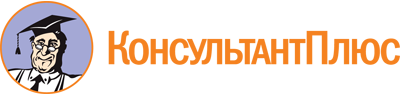 Постановление Правительства Сахалинской области от 30.11.2021 N 516
(ред. от 17.06.2022)
"О порядке формирования государственных социальных заказов на оказание государственных услуг в социальной сфере, отнесенных к полномочиям органов государственной власти Сахалинской области, о форме и сроках формирования отчета об их исполнении"Документ предоставлен КонсультантПлюс

www.consultant.ru

Дата сохранения: 10.12.2022
 Список изменяющих документов(в ред. Постановления Правительства Сахалинской областиот 17.06.2022 N 256)Список изменяющих документов(в ред. Постановления Правительства Сахалинской областиот 17.06.2022 N 256)на "____" ___________ 20___ г.Кодына "____" ___________ 20___ г.Датана "____" ___________ 20___ г.на "____" ___________ 20___ г.на "____" ___________ 20___ г.по ОКПОУполномоченный органГлава БКУполномоченный орган(наименование уполномоченного органа)Глава БКНаименование бюджета <1>по ОКТМОСтатус <2>Направление деятельности <3>Наименование государственной услуги в социальной сфере (укрупненной государственной услуги) <4>Год определения исполнителей государственной услуги в социальной сфере (укрупненной государственной услуги) <4>Место оказания государственной услуги в социальной сфере (укрупненной государственной услуги) <4>Показатель, характеризующий объем оказания государственной услуги в социальной сфере (укрупненной государственной услуги)Показатель, характеризующий объем оказания государственной услуги в социальной сфере (укрупненной государственной услуги)Показатель, характеризующий объем оказания государственной услуги в социальной сфере (укрупненной государственной услуги)Значение показателя, характеризующего объем оказания государственной услуги в социальной сфере (укрупненной государственной услуги) по способам определения исполнителей государственной услуги в социальной сфере (укрупненной государственной услуги)Значение показателя, характеризующего объем оказания государственной услуги в социальной сфере (укрупненной государственной услуги) по способам определения исполнителей государственной услуги в социальной сфере (укрупненной государственной услуги)Значение показателя, характеризующего объем оказания государственной услуги в социальной сфере (укрупненной государственной услуги) по способам определения исполнителей государственной услуги в социальной сфере (укрупненной государственной услуги)Значение показателя, характеризующего объем оказания государственной услуги в социальной сфере (укрупненной государственной услуги) по способам определения исполнителей государственной услуги в социальной сфере (укрупненной государственной услуги)Значение показателя, характеризующего объем оказания государственной услуги в социальной сфере (укрупненной государственной услуги) по способам определения исполнителей государственной услуги в социальной сфере (укрупненной государственной услуги)Наименование государственной услуги в социальной сфере (укрупненной государственной услуги) <4>Год определения исполнителей государственной услуги в социальной сфере (укрупненной государственной услуги) <4>Место оказания государственной услуги в социальной сфере (укрупненной государственной услуги) <4>наименование показателя <4>единица измеренияединица измерениявсего <5>в том числев том числев том числев том числеНаименование государственной услуги в социальной сфере (укрупненной государственной услуги) <4>Год определения исполнителей государственной услуги в социальной сфере (укрупненной государственной услуги) <4>Место оказания государственной услуги в социальной сфере (укрупненной государственной услуги) <4>наименование показателя <4>наименование <4>код по ОКЕИ <4>всего <5>оказываемой государственными казенными учреждениями на основании государственного задания <6>оказываемой государственными бюджетными и автономными учреждениями на основании государственного задания <6>в соответствии с конкурсом <6>в соответствии с социальными сертификатами <6>1234567891011Наименование государственной услуги в социальной сфере (укрупненной государственной услуги) <7>Год определения исполнителей государственной услуги в социальной сфере (укрупненной государственной услуги) <7>Место оказания государственной услуги в социальной сфере (укрупненной государственной услуги) <7>Показатель, характеризующий объем оказания государственной услуги в социальной сфере (укрупненной государственной услуги)Показатель, характеризующий объем оказания государственной услуги в социальной сфере (укрупненной государственной услуги)Показатель, характеризующий объем оказания государственной услуги в социальной сфере (укрупненной государственной услуги)Значение показателя, характеризующего объем оказания государственной услуги в социальной сфере (укрупненной государственной услуги) по способам определения исполнителей государственной услуги в социальной сфере (укрупненной государственной услуги)Значение показателя, характеризующего объем оказания государственной услуги в социальной сфере (укрупненной государственной услуги) по способам определения исполнителей государственной услуги в социальной сфере (укрупненной государственной услуги)Значение показателя, характеризующего объем оказания государственной услуги в социальной сфере (укрупненной государственной услуги) по способам определения исполнителей государственной услуги в социальной сфере (укрупненной государственной услуги)Значение показателя, характеризующего объем оказания государственной услуги в социальной сфере (укрупненной государственной услуги) по способам определения исполнителей государственной услуги в социальной сфере (укрупненной государственной услуги)Значение показателя, характеризующего объем оказания государственной услуги в социальной сфере (укрупненной государственной услуги) по способам определения исполнителей государственной услуги в социальной сфере (укрупненной государственной услуги)Наименование государственной услуги в социальной сфере (укрупненной государственной услуги) <7>Год определения исполнителей государственной услуги в социальной сфере (укрупненной государственной услуги) <7>Место оказания государственной услуги в социальной сфере (укрупненной государственной услуги) <7>наименование показателя <7>единица измеренияединица измерениявсего <5>в том числев том числев том числев том числеНаименование государственной услуги в социальной сфере (укрупненной государственной услуги) <7>Год определения исполнителей государственной услуги в социальной сфере (укрупненной государственной услуги) <7>Место оказания государственной услуги в социальной сфере (укрупненной государственной услуги) <7>наименование показателя <7>наименование <7>код по ОКЕИ <7>всего <5>оказываемой государственными казенными учреждениями на основании государственного задания <8>оказываемой государственными бюджетными и автономными учреждениями на основании государственного задания <8>в соответствии с конкурсом <8>в соответствии с социальными сертификатами <8>1234567891011Наименование государственной услуги в социальной сфере (укрупненной государственной услуги) <9>Год определения исполнителей государственной услуги в социальной сфере (укрупненной государственной услуги) <9>Место оказания государственной услуги в социальной сфере (укрупненной государственной услуги) <9>Показатель, характеризующий объем оказания государственной услуги в социальной сфере (укрупненной государственной услуги)Показатель, характеризующий объем оказания государственной услуги в социальной сфере (укрупненной государственной услуги)Показатель, характеризующий объем оказания государственной услуги в социальной сфере (укрупненной государственной услуги)Значение показателя, характеризующего объем оказания государственной услуги в социальной сфере (укрупненной государственной услуги) по способам определения исполнителей государственной услуги в социальной сфере (укрупненной государственной услуги)Значение показателя, характеризующего объем оказания государственной услуги в социальной сфере (укрупненной государственной услуги) по способам определения исполнителей государственной услуги в социальной сфере (укрупненной государственной услуги)Значение показателя, характеризующего объем оказания государственной услуги в социальной сфере (укрупненной государственной услуги) по способам определения исполнителей государственной услуги в социальной сфере (укрупненной государственной услуги)Значение показателя, характеризующего объем оказания государственной услуги в социальной сфере (укрупненной государственной услуги) по способам определения исполнителей государственной услуги в социальной сфере (укрупненной государственной услуги)Значение показателя, характеризующего объем оказания государственной услуги в социальной сфере (укрупненной государственной услуги) по способам определения исполнителей государственной услуги в социальной сфере (укрупненной государственной услуги)Наименование государственной услуги в социальной сфере (укрупненной государственной услуги) <9>Год определения исполнителей государственной услуги в социальной сфере (укрупненной государственной услуги) <9>Место оказания государственной услуги в социальной сфере (укрупненной государственной услуги) <9>наименование показателя <9>единица измеренияединица измерениявсего <5>в том числев том числев том числев том числеНаименование государственной услуги в социальной сфере (укрупненной государственной услуги) <9>Год определения исполнителей государственной услуги в социальной сфере (укрупненной государственной услуги) <9>Место оказания государственной услуги в социальной сфере (укрупненной государственной услуги) <9>наименование показателя <9>наименование <9>код по ОКЕИ <9>всего <5>оказываемой государственными казенными учреждениями на основании государственного задания <10>оказываемой государственными бюджетными и автономными учреждениями на основании государственного задания <10>в соответствии с конкурсом <10>в соответствии с социальными сертификатами <10>1234567891011Наименование государственной услуги в социальной сфере (укрупненной государственной услуги) <11>Год определения исполнителей государственной услуги в социальной сфере (укрупненной государственной услуги) <11>Место оказания государственной услуги в социальной сфере (укрупненной государственной услуги) <11>Показатель, характеризующий объем оказания государственной услуги в социальной сфере (укрупненной государственной услуги)Показатель, характеризующий объем оказания государственной услуги в социальной сфере (укрупненной государственной услуги)Показатель, характеризующий объем оказания государственной услуги в социальной сфере (укрупненной государственной услуги)Значение показателя, характеризующего объем оказания государственной услуги в социальной сфере (укрупненной государственной услуги) по способам определения исполнителей государственной услуги в социальной сфере (укрупненной государственной услуги)Значение показателя, характеризующего объем оказания государственной услуги в социальной сфере (укрупненной государственной услуги) по способам определения исполнителей государственной услуги в социальной сфере (укрупненной государственной услуги)Значение показателя, характеризующего объем оказания государственной услуги в социальной сфере (укрупненной государственной услуги) по способам определения исполнителей государственной услуги в социальной сфере (укрупненной государственной услуги)Значение показателя, характеризующего объем оказания государственной услуги в социальной сфере (укрупненной государственной услуги) по способам определения исполнителей государственной услуги в социальной сфере (укрупненной государственной услуги)Значение показателя, характеризующего объем оказания государственной услуги в социальной сфере (укрупненной государственной услуги) по способам определения исполнителей государственной услуги в социальной сфере (укрупненной государственной услуги)Наименование государственной услуги в социальной сфере (укрупненной государственной услуги) <11>Год определения исполнителей государственной услуги в социальной сфере (укрупненной государственной услуги) <11>Место оказания государственной услуги в социальной сфере (укрупненной государственной услуги) <11>наименование показателя <11>единица измеренияединица измерениявсего <5>в том числев том числев том числев том числеНаименование государственной услуги в социальной сфере (укрупненной государственной услуги) <11>Год определения исполнителей государственной услуги в социальной сфере (укрупненной государственной услуги) <11>Место оказания государственной услуги в социальной сфере (укрупненной государственной услуги) <11>наименование показателя <11>наименование <11>код по ОКЕИ <11>всего <5>оказываемой государственными казенными учреждениями на основании государственного задания <12>оказываемой государственными бюджетными и автономными учреждениями на основании государственного задания <12>в соответствии с конкурсом <12>в соответствии с социальными сертификатами <12>1234567891011Наименование государственной услуги в социальной сфере (государственных услуг в социальной сфере, составляющих укрупненную государственную услугу) <14>Уникальный номер реестровой записи <14>Условия (формы) оказания государственной услуги в социальной сфере (государственных услуг в социальной сфере, составляющих укрупненную государственную услугу) <14>Категории потребителей государственных услуг в социальной сфере (государственных услуг в социальной сфере, составляющих укрупненную государственную услугу) <14>Уполномоченный орган или орган власти, уполномоченный на формирование государственного социального заказа <15>Срок оказания государственной услуги в социальной сфере (государственных услуг в социальной сфере, составляющих укрупненную государственную услугу) <16>Год определения исполнителей государственных услуг в социальной сфере (государственных услуг в социальной сфере, составляющих укрупненную государственную услугу) <17>Место оказания государственной услуги в социальной сфере (государственных услуг в социальной сфере, составляющих укрупненную государственную услугу) <18>Показатель, характеризующий объем оказания государственной услуги в социальной сфере (государственных услуг в социальной сфере, составляющих укрупненную государственную услугу)Показатель, характеризующий объем оказания государственной услуги в социальной сфере (государственных услуг в социальной сфере, составляющих укрупненную государственную услугу)Показатель, характеризующий объем оказания государственной услуги в социальной сфере (государственных услуг в социальной сфере, составляющих укрупненную государственную услугу)Значение показателя, характеризующего объем оказания государственной услуги в социальной сфере (государственных услуг в социальной сфере, составляющих укрупненную государственную услугу) по способам определения исполнителей государственной услуги в социальной сфере (государственных услуг в социальной сфере, составляющих укрупненную государственную услугу)Значение показателя, характеризующего объем оказания государственной услуги в социальной сфере (государственных услуг в социальной сфере, составляющих укрупненную государственную услугу) по способам определения исполнителей государственной услуги в социальной сфере (государственных услуг в социальной сфере, составляющих укрупненную государственную услугу)Значение показателя, характеризующего объем оказания государственной услуги в социальной сфере (государственных услуг в социальной сфере, составляющих укрупненную государственную услугу) по способам определения исполнителей государственной услуги в социальной сфере (государственных услуг в социальной сфере, составляющих укрупненную государственную услугу)Значение показателя, характеризующего объем оказания государственной услуги в социальной сфере (государственных услуг в социальной сфере, составляющих укрупненную государственную услугу) по способам определения исполнителей государственной услуги в социальной сфере (государственных услуг в социальной сфере, составляющих укрупненную государственную услугу)Предельные допустимые возможные отклонения от показателей, характеризующих объем оказания государственной услуги в социальной сфере (государственных услуг в социальной сфере, составляющих укрупненную государственную услугу) <21>Наименование государственной услуги в социальной сфере (государственных услуг в социальной сфере, составляющих укрупненную государственную услугу) <14>Уникальный номер реестровой записи <14>Условия (формы) оказания государственной услуги в социальной сфере (государственных услуг в социальной сфере, составляющих укрупненную государственную услугу) <14>Категории потребителей государственных услуг в социальной сфере (государственных услуг в социальной сфере, составляющих укрупненную государственную услугу) <14>Уполномоченный орган или орган власти, уполномоченный на формирование государственного социального заказа <15>Срок оказания государственной услуги в социальной сфере (государственных услуг в социальной сфере, составляющих укрупненную государственную услугу) <16>Год определения исполнителей государственных услуг в социальной сфере (государственных услуг в социальной сфере, составляющих укрупненную государственную услугу) <17>Место оказания государственной услуги в социальной сфере (государственных услуг в социальной сфере, составляющих укрупненную государственную услугу) <18>наименование показателя <14>единица измеренияединица измеренияоказываемой государственными казенными учреждениями на основании государственного задания <20>оказываемой государственными бюджетными и автономными учреждениями на основании государственного задания <20>в соответствии с конкурсом <20>в соответствии с социальными сертификатами <20>Предельные допустимые возможные отклонения от показателей, характеризующих объем оказания государственной услуги в социальной сфере (государственных услуг в социальной сфере, составляющих укрупненную государственную услугу) <21>Наименование государственной услуги в социальной сфере (государственных услуг в социальной сфере, составляющих укрупненную государственную услугу) <14>Уникальный номер реестровой записи <14>Условия (формы) оказания государственной услуги в социальной сфере (государственных услуг в социальной сфере, составляющих укрупненную государственную услугу) <14>Категории потребителей государственных услуг в социальной сфере (государственных услуг в социальной сфере, составляющих укрупненную государственную услугу) <14>Уполномоченный орган или орган власти, уполномоченный на формирование государственного социального заказа <15>Срок оказания государственной услуги в социальной сфере (государственных услуг в социальной сфере, составляющих укрупненную государственную услугу) <16>Год определения исполнителей государственных услуг в социальной сфере (государственных услуг в социальной сфере, составляющих укрупненную государственную услугу) <17>Место оказания государственной услуги в социальной сфере (государственных услуг в социальной сфере, составляющих укрупненную государственную услугу) <18>наименование показателя <14>наименование <14>код по ОКЕИ <19>оказываемой государственными казенными учреждениями на основании государственного задания <20>оказываемой государственными бюджетными и автономными учреждениями на основании государственного задания <20>в соответствии с конкурсом <20>в соответствии с социальными сертификатами <20>Предельные допустимые возможные отклонения от показателей, характеризующих объем оказания государственной услуги в социальной сфере (государственных услуг в социальной сфере, составляющих укрупненную государственную услугу) <21>12345678910111213141516ИтогоНаименование государственной услуги в социальной сфере (государственных услуг в социальной сфере, составляющих укрупненную государственную услугу) <14>Уникальный номер реестровой записи <14>Условия (формы) оказания государственной услуги в социальной сфере (государственных услуг в социальной сфере, составляющих укрупненную государственную услугу) <14>Категории потребителей государственных услуг в социальной сфере (государственных услуг в социальной сфере, составляющих укрупненную государственную услугу) <14>Уполномоченный орган или орган власти, уполномоченный на формирование государственного социального заказа <15>Срок оказания государственной услуги в социальной сфере (государственных услуг в социальной сфере, составляющих укрупненную государственную услугу) <16>Год определения исполнителей государственных услуг в социальной сфере (государственных услуг в социальной сфере, составляющих укрупненную государственную услугу) <17>Место оказания государственной услуги в социальной сфере (государственных услуг в социальной сфере, составляющих укрупненную государственную услугу) <18>Показатель, характеризующий объем оказания государственной услуги в социальной сфере (государственных услуг в социальной сфере, составляющих укрупненную государственную услугу)Показатель, характеризующий объем оказания государственной услуги в социальной сфере (государственных услуг в социальной сфере, составляющих укрупненную государственную услугу)Показатель, характеризующий объем оказания государственной услуги в социальной сфере (государственных услуг в социальной сфере, составляющих укрупненную государственную услугу)Значение показателя, характеризующего объем оказания государственной услуги в социальной сфере (государственных услуг в социальной сфере, составляющих укрупненную государственную услугу) по способам определения исполнителей государственной услуги в социальной сфере (государственных услуг в социальной сфере, составляющих укрупненную государственную услугу)Значение показателя, характеризующего объем оказания государственной услуги в социальной сфере (государственных услуг в социальной сфере, составляющих укрупненную государственную услугу) по способам определения исполнителей государственной услуги в социальной сфере (государственных услуг в социальной сфере, составляющих укрупненную государственную услугу)Значение показателя, характеризующего объем оказания государственной услуги в социальной сфере (государственных услуг в социальной сфере, составляющих укрупненную государственную услугу) по способам определения исполнителей государственной услуги в социальной сфере (государственных услуг в социальной сфере, составляющих укрупненную государственную услугу)Значение показателя, характеризующего объем оказания государственной услуги в социальной сфере (государственных услуг в социальной сфере, составляющих укрупненную государственную услугу) по способам определения исполнителей государственной услуги в социальной сфере (государственных услуг в социальной сфере, составляющих укрупненную государственную услугу)Предельные допустимые возможные отклонения от показателей, характеризующих объем оказания государственной услуги в социальной сфере (государственных услуг в социальной сфере, составляющих укрупненную государственную услугу) <21>Наименование государственной услуги в социальной сфере (государственных услуг в социальной сфере, составляющих укрупненную государственную услугу) <14>Уникальный номер реестровой записи <14>Условия (формы) оказания государственной услуги в социальной сфере (государственных услуг в социальной сфере, составляющих укрупненную государственную услугу) <14>Категории потребителей государственных услуг в социальной сфере (государственных услуг в социальной сфере, составляющих укрупненную государственную услугу) <14>Уполномоченный орган или орган власти, уполномоченный на формирование государственного социального заказа <15>Срок оказания государственной услуги в социальной сфере (государственных услуг в социальной сфере, составляющих укрупненную государственную услугу) <16>Год определения исполнителей государственных услуг в социальной сфере (государственных услуг в социальной сфере, составляющих укрупненную государственную услугу) <17>Место оказания государственной услуги в социальной сфере (государственных услуг в социальной сфере, составляющих укрупненную государственную услугу) <18>наименование показателя <14>единица измеренияединица измеренияоказываемой государственными казенными учреждениями на основании государственного задания <20>оказываемой государственными бюджетными и автономными учреждениями на основании государственного задания <20>в соответствии с конкурсом <20>в соответствии с социальными сертификатами <20>Предельные допустимые возможные отклонения от показателей, характеризующих объем оказания государственной услуги в социальной сфере (государственных услуг в социальной сфере, составляющих укрупненную государственную услугу) <21>Наименование государственной услуги в социальной сфере (государственных услуг в социальной сфере, составляющих укрупненную государственную услугу) <14>Уникальный номер реестровой записи <14>Условия (формы) оказания государственной услуги в социальной сфере (государственных услуг в социальной сфере, составляющих укрупненную государственную услугу) <14>Категории потребителей государственных услуг в социальной сфере (государственных услуг в социальной сфере, составляющих укрупненную государственную услугу) <14>Уполномоченный орган или орган власти, уполномоченный на формирование государственного социального заказа <15>Срок оказания государственной услуги в социальной сфере (государственных услуг в социальной сфере, составляющих укрупненную государственную услугу) <16>Год определения исполнителей государственных услуг в социальной сфере (государственных услуг в социальной сфере, составляющих укрупненную государственную услугу) <17>Место оказания государственной услуги в социальной сфере (государственных услуг в социальной сфере, составляющих укрупненную государственную услугу) <18>наименование показателя <14>наименование <14>код по ОКЕИ <19>оказываемой государственными казенными учреждениями на основании государственного задания <20>оказываемой государственными бюджетными и автономными учреждениями на основании государственного задания <20>в соответствии с конкурсом <20>в соответствии с социальными сертификатами <20>Предельные допустимые возможные отклонения от показателей, характеризующих объем оказания государственной услуги в социальной сфере (государственных услуг в социальной сфере, составляющих укрупненную государственную услугу) <21>12345678910111213141516ИтогоНаименование государственной услуги в социальной сфере (государственных услуг в социальной сфере, составляющих укрупненную государственную услугу) <14>Уникальный номер реестровой записи <14>Условия (формы) оказания государственной услуги в социальной сфере (государственных услуг в социальной сфере, составляющих укрупненную государственную услугу) <14>Категории потребителей государственных услуг в социальной сфере (государственных услуг в социальной сфере, составляющих укрупненную государственную услугу) <14>Уполномоченный орган или орган власти, уполномоченный на формирование государственного социального заказа <15>Срок оказания государственной услуги в социальной сфере (государственных услуг в социальной сфере, составляющих укрупненную государственную услугу) <16>Год определения исполнителей государственных услуг в социальной сфере (государственных услуг в социальной сфере, составляющих укрупненную государственную услугу) <17>Место оказания государственной услуги в социальной сфере (государственных услуг в социальной сфере, составляющих укрупненную государственную услугу) <18>Показатель, характеризующий объем оказания государственной услуги в социальной сфере (государственных услуг в социальной сфере, составляющих укрупненную государственную услугу)Показатель, характеризующий объем оказания государственной услуги в социальной сфере (государственных услуг в социальной сфере, составляющих укрупненную государственную услугу)Показатель, характеризующий объем оказания государственной услуги в социальной сфере (государственных услуг в социальной сфере, составляющих укрупненную государственную услугу)Значение показателя, характеризующего объем оказания государственной услуги в социальной сфере (государственных услуг в социальной сфере, составляющих укрупненную государственную услугу) по способам определения исполнителей государственной услуги в социальной сфере (государственных услуг в социальной сфере, составляющих укрупненную государственную услугу)Значение показателя, характеризующего объем оказания государственной услуги в социальной сфере (государственных услуг в социальной сфере, составляющих укрупненную государственную услугу) по способам определения исполнителей государственной услуги в социальной сфере (государственных услуг в социальной сфере, составляющих укрупненную государственную услугу)Значение показателя, характеризующего объем оказания государственной услуги в социальной сфере (государственных услуг в социальной сфере, составляющих укрупненную государственную услугу) по способам определения исполнителей государственной услуги в социальной сфере (государственных услуг в социальной сфере, составляющих укрупненную государственную услугу)Значение показателя, характеризующего объем оказания государственной услуги в социальной сфере (государственных услуг в социальной сфере, составляющих укрупненную государственную услугу) по способам определения исполнителей государственной услуги в социальной сфере (государственных услуг в социальной сфере, составляющих укрупненную государственную услугу)Предельные допустимые возможные отклонения от показателей, характеризующих объем оказания государственной услуги в социальной сфере (государственных услуг в социальной сфере, составляющих укрупненную государственную услугу) <21>Наименование государственной услуги в социальной сфере (государственных услуг в социальной сфере, составляющих укрупненную государственную услугу) <14>Уникальный номер реестровой записи <14>Условия (формы) оказания государственной услуги в социальной сфере (государственных услуг в социальной сфере, составляющих укрупненную государственную услугу) <14>Категории потребителей государственных услуг в социальной сфере (государственных услуг в социальной сфере, составляющих укрупненную государственную услугу) <14>Уполномоченный орган или орган власти, уполномоченный на формирование государственного социального заказа <15>Срок оказания государственной услуги в социальной сфере (государственных услуг в социальной сфере, составляющих укрупненную государственную услугу) <16>Год определения исполнителей государственных услуг в социальной сфере (государственных услуг в социальной сфере, составляющих укрупненную государственную услугу) <17>Место оказания государственной услуги в социальной сфере (государственных услуг в социальной сфере, составляющих укрупненную государственную услугу) <18>наименование показателя <14>единица измеренияединица измеренияоказываемой государственными казенными учреждениями на основании государственного задания <20>оказываемой государственными бюджетными и автономными учреждениями на основании государственного задания <20>в соответствии с конкурсом <20>в соответствии с социальными сертификатами <20>Предельные допустимые возможные отклонения от показателей, характеризующих объем оказания государственной услуги в социальной сфере (государственных услуг в социальной сфере, составляющих укрупненную государственную услугу) <21>Наименование государственной услуги в социальной сфере (государственных услуг в социальной сфере, составляющих укрупненную государственную услугу) <14>Уникальный номер реестровой записи <14>Условия (формы) оказания государственной услуги в социальной сфере (государственных услуг в социальной сфере, составляющих укрупненную государственную услугу) <14>Категории потребителей государственных услуг в социальной сфере (государственных услуг в социальной сфере, составляющих укрупненную государственную услугу) <14>Уполномоченный орган или орган власти, уполномоченный на формирование государственного социального заказа <15>Срок оказания государственной услуги в социальной сфере (государственных услуг в социальной сфере, составляющих укрупненную государственную услугу) <16>Год определения исполнителей государственных услуг в социальной сфере (государственных услуг в социальной сфере, составляющих укрупненную государственную услугу) <17>Место оказания государственной услуги в социальной сфере (государственных услуг в социальной сфере, составляющих укрупненную государственную услугу) <18>наименование показателя <14>наименование <14>код по ОКЕИ <19>оказываемой государственными казенными учреждениями на основании государственного задания <20>оказываемой государственными бюджетными и автономными учреждениями на основании государственного задания <20>в соответствии с конкурсом <20>в соответствии с социальными сертификатами <20>Предельные допустимые возможные отклонения от показателей, характеризующих объем оказания государственной услуги в социальной сфере (государственных услуг в социальной сфере, составляющих укрупненную государственную услугу) <21>12345678910111213141516ИтогоНаименование государственной услуги в социальной сфере (государственных услуг в социальной сфере, составляющих укрупненную государственную услугу) <14>Уникальный номер реестровой записи <14>Условия (формы) оказания государственной услуги в социальной сфере (государственных услуг в социальной сфере, составляющих укрупненную государственную услугу) <14>Категории потребителей государственных услуг в социальной сфере (государственных услуг в социальной сфере, составляющих укрупненную государственную услугу) <14>Уполномоченный орган или орган власти, уполномоченный на формирование государственного социального заказа <15>Срок оказания государственной услуги в социальной сфере (государственных услуг в социальной сфере, составляющих укрупненную государственную услугу) <16>Год определения исполнителей государственных услуг в социальной сфере (государственных услуг в социальной сфере, составляющих укрупненную государственную услугу) <17>Место оказания государственной услуги в социальной сфере (государственных услуг в социальной сфере, составляющих укрупненную государственную услугу) <18>Показатель, характеризующий объем оказания государственной услуги в социальной сфере (государственных услуг в социальной сфере, составляющих укрупненную государственную услугу)Показатель, характеризующий объем оказания государственной услуги в социальной сфере (государственных услуг в социальной сфере, составляющих укрупненную государственную услугу)Показатель, характеризующий объем оказания государственной услуги в социальной сфере (государственных услуг в социальной сфере, составляющих укрупненную государственную услугу)Значение показателя, характеризующего объем оказания государственной услуги в социальной сфере (государственных услуг в социальной сфере, составляющих укрупненную государственную услугу) по способам определения исполнителей государственной услуги в социальной сфере (государственных услуг в социальной сфере, составляющих укрупненную государственную услугу)Значение показателя, характеризующего объем оказания государственной услуги в социальной сфере (государственных услуг в социальной сфере, составляющих укрупненную государственную услугу) по способам определения исполнителей государственной услуги в социальной сфере (государственных услуг в социальной сфере, составляющих укрупненную государственную услугу)Значение показателя, характеризующего объем оказания государственной услуги в социальной сфере (государственных услуг в социальной сфере, составляющих укрупненную государственную услугу) по способам определения исполнителей государственной услуги в социальной сфере (государственных услуг в социальной сфере, составляющих укрупненную государственную услугу)Значение показателя, характеризующего объем оказания государственной услуги в социальной сфере (государственных услуг в социальной сфере, составляющих укрупненную государственную услугу) по способам определения исполнителей государственной услуги в социальной сфере (государственных услуг в социальной сфере, составляющих укрупненную государственную услугу)Предельные допустимые возможные отклонения от показателей, характеризующих объем оказания государственной услуги в социальной сфере (государственных услуг в социальной сфере, составляющих укрупненную государственную услугу) <21>Наименование государственной услуги в социальной сфере (государственных услуг в социальной сфере, составляющих укрупненную государственную услугу) <14>Уникальный номер реестровой записи <14>Условия (формы) оказания государственной услуги в социальной сфере (государственных услуг в социальной сфере, составляющих укрупненную государственную услугу) <14>Категории потребителей государственных услуг в социальной сфере (государственных услуг в социальной сфере, составляющих укрупненную государственную услугу) <14>Уполномоченный орган или орган власти, уполномоченный на формирование государственного социального заказа <15>Срок оказания государственной услуги в социальной сфере (государственных услуг в социальной сфере, составляющих укрупненную государственную услугу) <16>Год определения исполнителей государственных услуг в социальной сфере (государственных услуг в социальной сфере, составляющих укрупненную государственную услугу) <17>Место оказания государственной услуги в социальной сфере (государственных услуг в социальной сфере, составляющих укрупненную государственную услугу) <18>наименование показателя <14>единица измеренияединица измеренияоказываемой государственными казенными учреждениями на основании государственного задания <20>оказываемой государственными бюджетными и автономными учреждениями на основании государственного задания <20>в соответствии с конкурсом <20>в соответствии с социальными сертификатами <20>Предельные допустимые возможные отклонения от показателей, характеризующих объем оказания государственной услуги в социальной сфере (государственных услуг в социальной сфере, составляющих укрупненную государственную услугу) <21>Наименование государственной услуги в социальной сфере (государственных услуг в социальной сфере, составляющих укрупненную государственную услугу) <14>Уникальный номер реестровой записи <14>Условия (формы) оказания государственной услуги в социальной сфере (государственных услуг в социальной сфере, составляющих укрупненную государственную услугу) <14>Категории потребителей государственных услуг в социальной сфере (государственных услуг в социальной сфере, составляющих укрупненную государственную услугу) <14>Уполномоченный орган или орган власти, уполномоченный на формирование государственного социального заказа <15>Срок оказания государственной услуги в социальной сфере (государственных услуг в социальной сфере, составляющих укрупненную государственную услугу) <16>Год определения исполнителей государственных услуг в социальной сфере (государственных услуг в социальной сфере, составляющих укрупненную государственную услугу) <17>Место оказания государственной услуги в социальной сфере (государственных услуг в социальной сфере, составляющих укрупненную государственную услугу) <18>наименование показателя <14>наименование <14>код по ОКЕИ <19>оказываемой государственными казенными учреждениями на основании государственного задания <20>оказываемой государственными бюджетными и автономными учреждениями на основании государственного задания <20>в соответствии с конкурсом <20>в соответствии с социальными сертификатами <20>Предельные допустимые возможные отклонения от показателей, характеризующих объем оказания государственной услуги в социальной сфере (государственных услуг в социальной сфере, составляющих укрупненную государственную услугу) <21>12345678910111213141516ИтогоНаименование государственной услуги в социальной сфере (государственных услуг в социальной сфере, составляющих укрупненную государственную услугу) <14>Уникальный номер реестровой записи <14>Условия (формы) оказания государственной услуги в социальной сфере (государственных услуг в социальной сфере, составляющих укрупненную государственную услугу) <14>Категории потребителей государственных услуг в социальной сфере (государственных услуг в социальной сфере, составляющих укрупненную государственную услугу) <14>Показатель, характеризующий качество оказания государственной услуги в социальной сфере (государственных услуг в социальной сфере, составляющих укрупненную государственную услугу) <4>Показатель, характеризующий качество оказания государственной услуги в социальной сфере (государственных услуг в социальной сфере, составляющих укрупненную государственную услугу) <4>Показатель, характеризующий качество оказания государственной услуги в социальной сфере (государственных услуг в социальной сфере, составляющих укрупненную государственную услугу) <4>Значение показателя, характеризующего качество оказания государственной услуги в социальной сфере (государственных услуг в социальной сфере, составляющих укрупненную государственную услугу) <22>Предельные допустимые возможные отклонения от показателя, характеризующего качество оказания государственной услуги в социальной сфере (государственных услуг в социальной сфере, составляющих укрупненную государственную услугу) <23>Наименование государственной услуги в социальной сфере (государственных услуг в социальной сфере, составляющих укрупненную государственную услугу) <14>Уникальный номер реестровой записи <14>Условия (формы) оказания государственной услуги в социальной сфере (государственных услуг в социальной сфере, составляющих укрупненную государственную услугу) <14>Категории потребителей государственных услуг в социальной сфере (государственных услуг в социальной сфере, составляющих укрупненную государственную услугу) <14>наименование показателя <14>единица измеренияединица измеренияЗначение показателя, характеризующего качество оказания государственной услуги в социальной сфере (государственных услуг в социальной сфере, составляющих укрупненную государственную услугу) <22>Предельные допустимые возможные отклонения от показателя, характеризующего качество оказания государственной услуги в социальной сфере (государственных услуг в социальной сфере, составляющих укрупненную государственную услугу) <23>Наименование государственной услуги в социальной сфере (государственных услуг в социальной сфере, составляющих укрупненную государственную услугу) <14>Уникальный номер реестровой записи <14>Условия (формы) оказания государственной услуги в социальной сфере (государственных услуг в социальной сфере, составляющих укрупненную государственную услугу) <14>Категории потребителей государственных услуг в социальной сфере (государственных услуг в социальной сфере, составляющих укрупненную государственную услугу) <14>наименование показателя <14>наименование <14>код по ОКЕИ <19>Значение показателя, характеризующего качество оказания государственной услуги в социальной сфере (государственных услуг в социальной сфере, составляющих укрупненную государственную услугу) <22>Предельные допустимые возможные отклонения от показателя, характеризующего качество оказания государственной услуги в социальной сфере (государственных услуг в социальной сфере, составляющих укрупненную государственную услугу) <23>123456789Руководитель (уполномоченное лицо)(должность)(подпись)(расшифровка подписи)"____" ________________ 20__ г."____" ________________ 20__ г."____" ________________ 20__ г."____" ________________ 20__ г."____" ________________ 20__ г."____" ________________ 20__ г.КодыФорма ОКУДна "____" __________ 20___ г. <2>Датапо ОКПОУполномоченный орган <3>Глава БКУполномоченный орган <3>(указывается полное наименование уполномоченного органа)Глава БКНаименование деятельности <4>Периодичность <5>Наименование государственной услуги (укрупненной государственной услуги) <6>Год определения исполнителей государственной услуги (укрупненной государственной услуги) <6>Место оказания государственной услуги (укрупненной государственной услуги) <6>Показатель, характеризующий объем оказания государственной услуги (укрупненной государственной услуги)Показатель, характеризующий объем оказания государственной услуги (укрупненной государственной услуги)Показатель, характеризующий объем оказания государственной услуги (укрупненной государственной услуги)Значение планового показателя, характеризующего объем оказания государственной услуги (укрупненной государственной услуги)Значение планового показателя, характеризующего объем оказания государственной услуги (укрупненной государственной услуги)Значение планового показателя, характеризующего объем оказания государственной услуги (укрупненной государственной услуги)Значение планового показателя, характеризующего объем оказания государственной услуги (укрупненной государственной услуги)Значение планового показателя, характеризующего объем оказания государственной услуги (укрупненной государственной услуги)Значение предельного допустимого возможного отклонения от показателя, характеризующего объем оказания государственной услуги <8>Значение фактического показателя, характеризующего объем оказания государственной услуги (укрупненной государственной услуги), на "___" ______ 20__ г. <2>Значение фактического показателя, характеризующего объем оказания государственной услуги (укрупненной государственной услуги), на "___" ______ 20__ г. <2>Значение фактического показателя, характеризующего объем оказания государственной услуги (укрупненной государственной услуги), на "___" ______ 20__ г. <2>Значение фактического показателя, характеризующего объем оказания государственной услуги (укрупненной государственной услуги), на "___" ______ 20__ г. <2>Значение фактического показателя, характеризующего объем оказания государственной услуги (укрупненной государственной услуги), на "___" ______ 20__ г. <2>Значение фактического отклонения от показателя, характеризующего объем оказания государственной услуги (укрупненной государственной услуги) <11>Количество исполнителей услуг, исполнивших государственное задание, соглашение с отклонениями, превышающими предельные допустимые возможные отклонения от показателя, характеризующего объем оказания государственной услуги (укрупненной государственной услуги) <12>Доля исполнителей услуг, исполнивших государственное задание, соглашение с отклонениями, превышающими предельные допустимые возможные отклонения от показателя, характеризующего объем оказания государственной услуги (укрупненной государственной услуги) <13>Наименование государственной услуги (укрупненной государственной услуги) <6>Год определения исполнителей государственной услуги (укрупненной государственной услуги) <6>Место оказания государственной услуги (укрупненной государственной услуги) <6>наименование показателя <6>единица измеренияединица измерениявсего <7>в том числев том числев том числев том числеЗначение предельного допустимого возможного отклонения от показателя, характеризующего объем оказания государственной услуги <8>всего <9>в том числев том числев том числев том числеЗначение фактического отклонения от показателя, характеризующего объем оказания государственной услуги (укрупненной государственной услуги) <11>Количество исполнителей услуг, исполнивших государственное задание, соглашение с отклонениями, превышающими предельные допустимые возможные отклонения от показателя, характеризующего объем оказания государственной услуги (укрупненной государственной услуги) <12>Доля исполнителей услуг, исполнивших государственное задание, соглашение с отклонениями, превышающими предельные допустимые возможные отклонения от показателя, характеризующего объем оказания государственной услуги (укрупненной государственной услуги) <13>Наименование государственной услуги (укрупненной государственной услуги) <6>Год определения исполнителей государственной услуги (укрупненной государственной услуги) <6>Место оказания государственной услуги (укрупненной государственной услуги) <6>наименование показателя <6>наименование <6>код по ОКЕИ <6>всего <7>оказываемой государственными казенными учреждениями на основании государственного задания <6>оказываемой государственными бюджетными и автономными учреждениями на основании государственного задания <6>оказываемой в соответствии с конкурсом <6>оказываемой в соответствии с социальными сертификатами <6>Значение предельного допустимого возможного отклонения от показателя, характеризующего объем оказания государственной услуги <8>всего <9>оказываемой государственными казенными учреждениями на основании государственного задания <10>оказываемой государственными бюджетными и автономными учреждениями на основании государственного задания <10>оказываемой в соответствии с конкурсом <10>оказываемой в соответствии с социальными сертификатами <10>Значение фактического отклонения от показателя, характеризующего объем оказания государственной услуги (укрупненной государственной услуги) <11>Количество исполнителей услуг, исполнивших государственное задание, соглашение с отклонениями, превышающими предельные допустимые возможные отклонения от показателя, характеризующего объем оказания государственной услуги (укрупненной государственной услуги) <12>Доля исполнителей услуг, исполнивших государственное задание, соглашение с отклонениями, превышающими предельные допустимые возможные отклонения от показателя, характеризующего объем оказания государственной услуги (укрупненной государственной услуги) <13>1234567891011121314151617181920Наименование государственной услуги <6>Год определения исполнителей государственной услуги <6>Место оказания государственной услуги <6>Показатель, характеризующий качество оказания государственной услугиПоказатель, характеризующий качество оказания государственной услугиПоказатель, характеризующий качество оказания государственной услугиЗначение планового показателя, характеризующего качество оказания государственной услуги <6>Значение фактического показателя, характеризующего качество оказания государственной услуги <10> на "___" ________ 20___ год <2>Значение предельного допустимого возможного отклонения от показателя, характеризующего качество оказания государственной услуги <6>Значение фактического отклонения от показателя, характеризующего качество оказания государственной услуги <14>Количество исполнителей услуг, исполнивших государственное задание, соглашение с отклонениями, превышающими предельные допустимые возможные отклонения от показателя, характеризующего качество оказания государственной услуги <15>Доля исполнителей услуг, исполнивших государственное задание, соглашение с отклонениями, превышающими предельные допустимые возможные отклонения от показателя, характеризующего качество оказания государственной услуги <16>Наименование государственной услуги <6>Год определения исполнителей государственной услуги <6>Место оказания государственной услуги <6>наименование показателя <6>единица измеренияединица измеренияЗначение планового показателя, характеризующего качество оказания государственной услуги <6>Значение фактического показателя, характеризующего качество оказания государственной услуги <10> на "___" ________ 20___ год <2>Значение предельного допустимого возможного отклонения от показателя, характеризующего качество оказания государственной услуги <6>Значение фактического отклонения от показателя, характеризующего качество оказания государственной услуги <14>Количество исполнителей услуг, исполнивших государственное задание, соглашение с отклонениями, превышающими предельные допустимые возможные отклонения от показателя, характеризующего качество оказания государственной услуги <15>Доля исполнителей услуг, исполнивших государственное задание, соглашение с отклонениями, превышающими предельные допустимые возможные отклонения от показателя, характеризующего качество оказания государственной услуги <16>Наименование государственной услуги <6>Год определения исполнителей государственной услуги <6>Место оказания государственной услуги <6>наименование показателя <6>наименование <6>код по ОКЕИ <6>Значение планового показателя, характеризующего качество оказания государственной услуги <6>Значение фактического показателя, характеризующего качество оказания государственной услуги <10> на "___" ________ 20___ год <2>Значение предельного допустимого возможного отклонения от показателя, характеризующего качество оказания государственной услуги <6>Значение фактического отклонения от показателя, характеризующего качество оказания государственной услуги <14>Количество исполнителей услуг, исполнивших государственное задание, соглашение с отклонениями, превышающими предельные допустимые возможные отклонения от показателя, характеризующего качество оказания государственной услуги <15>Доля исполнителей услуг, исполнивших государственное задание, соглашение с отклонениями, превышающими предельные допустимые возможные отклонения от показателя, характеризующего качество оказания государственной услуги <16>123456789101112Исполнитель государственной услугиИсполнитель государственной услугиИсполнитель государственной услугиИсполнитель государственной услугиУникальный номер реестровой записи <20>Наименование государственной услуги <20>Условия (формы) оказания государственной услуги <20>Категории потребителей государственных услуг <20>Год определения исполнителей государственных услуг <20>Место оказания государственной услуги <20>Показатель, характеризующий качество оказания государственной услугиПоказатель, характеризующий качество оказания государственной услугиПоказатель, характеризующий качество оказания государственной услугиЗначение планового показателя, характеризующего качество оказания государственной услуги <21>Предельные допустимые возможные отклонения от показателя, характеризующего качество оказания государственной услуги <21>Показатель, характеризующий объем оказания государственной услугиПоказатель, характеризующий объем оказания государственной услугиПоказатель, характеризующий объем оказания государственной услугиЗначение планового показателя, характеризующего объем оказания государственной услуги <22>Значение планового показателя, характеризующего объем оказания государственной услуги <22>Значение планового показателя, характеризующего объем оказания государственной услуги <22>Значение планового показателя, характеризующего объем оказания государственной услуги <22>Предельные допустимые возможные отклонения от показателя, характеризующего объем оказания государственной услуги <21>уникальный код организации по Сводному реестру <18>наименование исполнителя государственной услуги <19>организационно-правовая формаорганизационно-правовая формаУникальный номер реестровой записи <20>Наименование государственной услуги <20>Условия (формы) оказания государственной услуги <20>Категории потребителей государственных услуг <20>Год определения исполнителей государственных услуг <20>Место оказания государственной услуги <20>наименование показателя <20>единица измеренияединица измеренияЗначение планового показателя, характеризующего качество оказания государственной услуги <21>Предельные допустимые возможные отклонения от показателя, характеризующего качество оказания государственной услуги <21>наименование показателя <20>единица измеренияединица измеренияоказываемой государственными казенными учреждениями на основании государственного задания <21>оказываемой государственными бюджетными и автономными учреждениями на основании государственного задания <21>в соответствии с конкурсом <21>в соответствии с социальными сертификатами <21>Предельные допустимые возможные отклонения от показателя, характеризующего объем оказания государственной услуги <21>уникальный код организации по Сводному реестру <18>наименование исполнителя государственной услуги <19>наименование <19>код по ОКОПФ <19>Уникальный номер реестровой записи <20>Наименование государственной услуги <20>Условия (формы) оказания государственной услуги <20>Категории потребителей государственных услуг <20>Год определения исполнителей государственных услуг <20>Место оказания государственной услуги <20>наименование показателя <20>наименование <20>код по ОКЕИ <20>Значение планового показателя, характеризующего качество оказания государственной услуги <21>Предельные допустимые возможные отклонения от показателя, характеризующего качество оказания государственной услуги <21>наименование показателя <20>наименование <20>код по ОКЕИ <20>оказываемой государственными казенными учреждениями на основании государственного задания <21>оказываемой государственными бюджетными и автономными учреждениями на основании государственного задания <21>в соответствии с конкурсом <21>в соответствии с социальными сертификатами <21>Предельные допустимые возможные отклонения от показателя, характеризующего объем оказания государственной услуги <21>1234567891011121314151617181920212223Итого по государственной услугеxxxИтого по государственной услугеxxxИтого по государственной услугеxxxИтого по государственной услугеxxxИтого по государственной услугеxxxИтого по государственной услугеxxxИтого по государственной услугеxxxИтого по государственной услугеxxxИтого по укрупненной государственной услугеxxxxxxxxИтого по укрупненной государственной услугеxxxxxxxxИтого по укрупненной государственной услугеxxxxxxxxИтого по укрупненной государственной услугеxxxxxxxxИтого по укрупненной государственной услугеxxxxxxxxИтого по укрупненной государственной услугеxxxxxxxxИтого по укрупненной государственной услугеxxxxxxxxИтого по укрупненной государственной услугеxxxxxxxxИсполнитель государственной услугиИсполнитель государственной услугиИсполнитель государственной услугиИсполнитель государственной услугиУникальный номер реестровой записи <20>Наименование государственной услуги <20>Условия (формы) оказания государственной услуги <20>Категории потребителей государственных услуг <20>Год определения исполнителей государственных услуг <20>Место оказания государственной услуги <20>Показатель, характеризующий качество оказания государственной услугиПоказатель, характеризующий качество оказания государственной услугиПоказатель, характеризующий качество оказания государственной услугиЗначение фактического показателя, характеризующего качество оказания государственной услуги <23>Фактическое отклонение от показателя, характеризующего качество оказания государственной услуги <24>Показатель, характеризующий объем оказания государственной услугиПоказатель, характеризующий объем оказания государственной услугиПоказатель, характеризующий объем оказания государственной услугиЗначение фактического показателя, характеризующего объем оказания государственной услуги <25>Значение фактического показателя, характеризующего объем оказания государственной услуги <25>Значение фактического показателя, характеризующего объем оказания государственной услуги <25>Значение фактического показателя, характеризующего объем оказания государственной услуги <25>Фактическое отклонение от показателя, характеризующего объем оказания государственной услуги <26>Отклонение, превышающее предельные допустимые возможные отклонения от показателя, характеризующего качество оказания государственной услуги <27>Отклонение, превышающее предельные допустимые возможные отклонения от показателя, характеризующего объем оказания государственной услуги <28>Причина превышенияуникальный код организации по Сводному реестру <18>наименование исполнителя государственной услуги <19>организационно-правовая формаорганизационно-правовая формаУникальный номер реестровой записи <20>Наименование государственной услуги <20>Условия (формы) оказания государственной услуги <20>Категории потребителей государственных услуг <20>Год определения исполнителей государственных услуг <20>Место оказания государственной услуги <20>наименование показателя <20>единица измеренияединица измеренияЗначение фактического показателя, характеризующего качество оказания государственной услуги <23>Фактическое отклонение от показателя, характеризующего качество оказания государственной услуги <24>наименование показателя <20>единица измеренияединица измеренияоказываемой государственными казенными учреждениями на основании государственного задания <23>оказываемой государственными бюджетными и автономными учреждениями на основании государственного задания <23>в соответствии с конкурсом <23>в соответствии с социальными сертификатами <23>Фактическое отклонение от показателя, характеризующего объем оказания государственной услуги <26>Отклонение, превышающее предельные допустимые возможные отклонения от показателя, характеризующего качество оказания государственной услуги <27>Отклонение, превышающее предельные допустимые возможные отклонения от показателя, характеризующего объем оказания государственной услуги <28>Причина превышенияуникальный код организации по Сводному реестру <18>наименование исполнителя государственной услуги <19>наименование <19>код по ОКОПФ <19>Уникальный номер реестровой записи <20>Наименование государственной услуги <20>Условия (формы) оказания государственной услуги <20>Категории потребителей государственных услуг <20>Год определения исполнителей государственных услуг <20>Место оказания государственной услуги <20>наименование показателя <20>наименование <20>код по ОКЕИ <20>Значение фактического показателя, характеризующего качество оказания государственной услуги <23>Фактическое отклонение от показателя, характеризующего качество оказания государственной услуги <24>наименование показателя <20>наименование <20>код по ОКЕИ <20>оказываемой государственными казенными учреждениями на основании государственного задания <23>оказываемой государственными бюджетными и автономными учреждениями на основании государственного задания <23>в соответствии с конкурсом <23>в соответствии с социальными сертификатами <23>Фактическое отклонение от показателя, характеризующего объем оказания государственной услуги <26>Отклонение, превышающее предельные допустимые возможные отклонения от показателя, характеризующего качество оказания государственной услуги <27>Отклонение, превышающее предельные допустимые возможные отклонения от показателя, характеризующего объем оказания государственной услуги <28>Причина превышения1234567891011121314151617181920212223242526Итого <29>xxxxxxxxИтого <29>xxxxxxxxИтого <29>xxxxxxxxИтого <29>xxxxxxxxИтого <29>xxxxxxxxИтого <29>xxxxxxxxИтого <29>xxxxxxxxИтого <29>xxxxxxxxИтого по государственной услуге <29>xxxИтого по государственной услуге <29>xxxИтого по государственной услуге <29>xxxИтого по государственной услуге <29>xxxИтого по государственной услуге <29>xxxИтого по государственной услуге <29>xxxИтого по государственной услуге <29>xxxИтого по государственной услуге <29>xxxИтого по государственной услуге <29>xxxРуководитель (уполномоченное лицо)(должность)(подпись)(расшифровка подписи)"___" ________________ 20__ г."___" ________________ 20__ г."___" ________________ 20__ г."___" ________________ 20__ г."___" ________________ 20__ г."___" ________________ 20__ г.